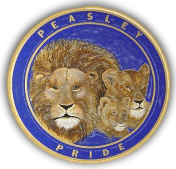        Peasley Middle Teaming Organizational Structure 2021-2022      Principal:  Dr. Craig Reed		     Asst. Principal:  Ms. Cathy BalderesonTEAMMeetingPurpose & ResponsibilitiesData ReviewedForms NeededWho Should Attend? Annually update Namesof Team MembersAvg. length of meetingFrequency /TimingVTSS/  Leadership School TeamTo align school-wide systems, practices and data-informed decisions within the VTSS frameworkTo lead development  and monitor progress of school vision and mission To advise admin teamTo provide input re: school initiativesTo create and progress monitor the Effective School PlanTo direct work of various school teamsTo support first year teachersSchool-wide  overall data:behavioralacademicattendancegradescontent trendswalk through dataShared AgendaMeeting minutesData protocolDr. Reed, PrincipalMs. Balderson, APVTSS Chair(s)Instructional SpecialistsInterventionistsTeacher reps (Core (Content Lead), Grade Chairs, Elective, Spec. Ed., etc.)School Counselor(s)PBIS Team LeadDivision coach (Acad.)School Psych (Div. Coach)~1 hourNeed time(s) of day on this column1-2 x per monthNeed to put specific meeting days of mo. on this columnPBIS School TeamTo promote positive academic and behavioral outcomes for all students, and make PBIS part of the culture and fabric of Peasley Middle SchoolTo implement specific PBIS initiatives Student of the MonthTeacher of the MonthReferral vs. Classroom managed behavior flow chartAdvisory LessonsCreation and monitoring of the PBIS section in the effective school planSWISODRsDESSAAttendance??Climate Data??Shared AgendaMeeting minutesData protocol for SWIS dataPBIS ChairAdminSchool CounselorsSchool psychTeacher reps (core, elective, Spec. ed., etc.)Interventionist(s)~ 1 hour1-2 x per monthDepartment MtgEnglishMathScienceHistoryExploratoryTo discuss content-specific information relevant to all grade levelsTo implement consistency within the department in instruction and assessment To plan lessons and instructional strategies guided by vertical alignment  that are cohesive and connect to previous and future standards and skillsTo review status of initiatives in the ESP for respective departmentsTo determine how school-wide initiatives fit into content areas Determined by admin or Instructional SpecialistsShared AgendaMeeting minutesData protocolDept LeadAdminContent Teachers (general and spec. ed.)Div. Instructional SpecialistsInterventionist~1 hour1x per monthGrade-level Mtg6th Grade7th Grade8th GradeTo discuss regular grade-level businessTo review Specific Grade Level DataTo build positive learning communities by developing specific activities to reinforce PBIS prevention and responsive practices at the classroom levelDetermined by admin or Instructional SpecialistsShared AgendaMeeting minutesData protocolGrade Level  LeadAdminGrade Level Teachers (general and spec. ed)Interventionists~1 hour1x per monthGrade Level Subjects(e.g. Math 6, Math 7, Math 8)Common Assessment MtgDetermine students’ mastery of specific standards/content To implement instructional strategies and pedagogy to support students for specific grade level subjectsTo design and plan lessons collaboratively.To analyze summative and formative student achievement and implement next steps.Common assessment data GradesShared AgendaMeeting minutesSecondary Data Reflection Protocol (with Unit Assessment Sample)Secondary Data Reflection Protocol (with Universal Screening Sample)Grade/Content level teachersInterventionistsInstructional Specialists~1 hourMinimum 1x per month following common assessments (unit tests)Universal ScreeningReview Review progress for all students to determine strengths/weaknesses of Tier I instructionAcademic U.S. dataBehavioral U.S. dataShared AgendaMeeting minutesSecondary Data Reflection Protocol (with Unit Assessment Sample)Secondary Data Reflection Protocol (with Universal Screening Sample)Admin,Grade level Content teachersInterventionistsSchool Counselor(s)School Psychologist~1 hour3 x per year following Fall, Winter, & Spring USTier II Data MtgReview outcome data of intervention groupsEffectiveness of Interventions - is intervention working for 80% Quick look at progress of students within interventionSecondary- Review current EIB placementsProgress Monitoring of intervention effectivenessStudent growth data Shared AgendaMeeting minutesElem Math Data Reflection Protocol  Elem Reading Data Reflection ProtocolSecondary Data Reflection Protocol (with Unit Assessment Sample)Secondary Data Reflection Protocol (with Universal Screening Sample) Admin.Grade Level content teachersInterventionistsSchool counselor~1 hour1x per month, common planning timeIndividual Student Problem Solving Mtg 
(~5% of students)Problem-solving for individual students who are not making progressProgress monitoring dataGradesBehavior plansRunning recordsIntervention assessmentsAny other data pertinent to student progressIndividual Problem-Solving Meeting Minutes FormAdmin.InterventionistsTeacherParent/GuardianCounselorOthers, as appropriate~30 minAs determined by individual student needs